Bailleurs sur Béville-le-Comte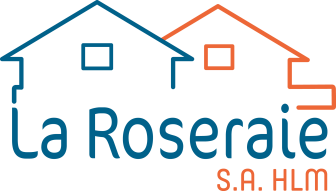 LA ROSERAIE S.A57 bis rue du Docteur Maunoury,28006 CHARTRES CEDEX02.37.91.73.70SA EURE & LOIR HABITAT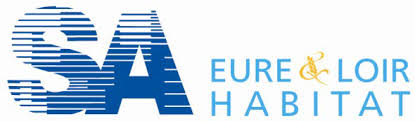 2 rue du 11 novembre28111 LUCÉ CEDEX02.37.91.24.80HABITAT EURÉLIEN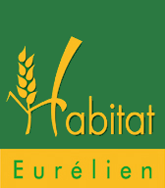 6 rue Jean Perrin28300 MAINVILLIERS02.37.91.72.49